May 2022Dear Applicant,So you think you might be interested in applying for our teacher vacancy? Read on; this is a privileged job in a thriving federation within an experienced team. We have flexibility to move staff around our three schools so the successful candidate will be placed according to his/her strengths. We are well placed to support an ECT or someone in the early stages of their career but we also welcome applications from more experienced MPS teachers (the upper pay limit is MPS6). Bainbridge, Askrigg and West Burton Schools are a well-established partnership and, as such, this represents a fantastic opportunity for professional development and to be part of a forward-thinking and highly successful team. The highly effective collaborative work between our schools is recognised by our local authority; validated in our recent ‘good’ Ofsted inspections at all three schools. We are highly committed to a thorough programme of professional development for all staff and place a great deal of importance on improvement opportunity.All three schools, situated in the heart of Wensleydale, boast strong community links and attractive, unique premises and facilities and you are very much encouraged to contact me to find out more about our schools.We are looking for an excellent teacher to join our staff. You will be joining a team of teachers, teaching assistants and support staff with a range of experiences and skills who share a passion for meeting the needs of all our children. If you believe in an inclusive education, are an excellent classroom practitioner, and excited about teaching children we would love to hear from you.  Please read alongside:Application FormJob Description Person SpecificationChild protection information and guidanceUseful and relevant information and documents can be found on our website (www.b-a-wb.co.uk) and I would encourage you to take a look. Please complete the application form carefully, answering all questions. Accompanying statements / letters must be limited to one side of A4 and should be sent electronically with your application pack. There is no need to include a CV. If you would like acknowledgement of your application, which should be sent via email to Mrs Karen Raven (BAWBadmin@b-a-wb.co.uk), please place a delivery and read receipt on your email. The timescale for this recruitment is as follows:We very much look forward to receiving your application and if you have any further questions, please do not hesitate to get in touch. Yours sincerely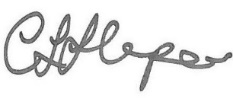 Charlotte HarperExecutive HeadteacherStart Date:1st September 1st 2022Closing date for applications:Monday 23rd May 2022Shortlisting:Tuesday 24th May 2022Interviews:Wednesday 25th May 2022